Math 20-1Unit 5 – Assignment 2 
Adding & Subtracting Rational Expressions/Solving Rational EquationsRemember to show all your work relating to the question in a neat and organized manner! Circle or Box your final answer!Add or subtract. Give answers in simplest form. Identify all non-permissible values. [6 Marks]Add or subtract. Give answers in simplest form. Identify all non-permissible values. [5 Marks]Solve each rational equation. Identify all non-permissible values. [6 Marks]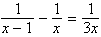 An elevator goes directly from the ground up to the observation deck of the Calgary Tower, which is at 160 m above the ground. The elevator stops at the top for 36 s before it travels directly back down to the ground. The time for the round trip is 2.5 minutes. The elevator descends at 0.7 m/s faster than it goes up.Determine an equation that could be used to find the rate of ascent of the elevator.       [1 Mark]


Simplify your equation to the form , where a, b, and c are integers, and then solve. 
[2 Marks]









What is the rate of ascent in metres per second, to the nearest tenth? [1 Mark]